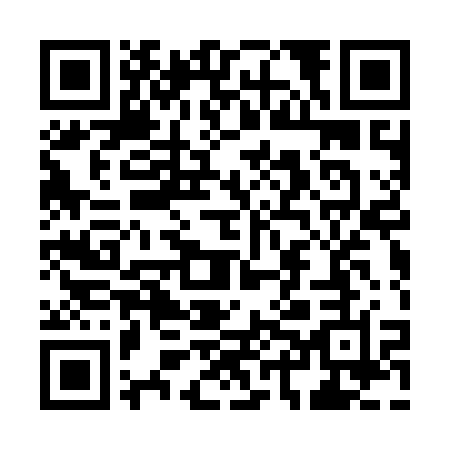 Ramadan times for Port Lincoln, AustraliaMon 11 Mar 2024 - Wed 10 Apr 2024High Latitude Method: NonePrayer Calculation Method: Muslim World LeagueAsar Calculation Method: ShafiPrayer times provided by https://www.salahtimes.comDateDayFajrSuhurSunriseDhuhrAsrIftarMaghribIsha11Mon5:575:577:221:375:097:507:509:1012Tue5:585:587:231:365:087:497:499:0913Wed5:595:597:241:365:077:477:479:0714Thu6:006:007:251:365:067:467:469:0615Fri6:016:017:261:355:057:457:459:0416Sat6:026:027:271:355:057:437:439:0317Sun6:036:037:271:355:047:427:429:0118Mon6:046:047:281:355:037:417:419:0019Tue6:056:057:291:345:027:397:398:5820Wed6:056:057:301:345:017:387:388:5721Thu6:066:067:311:345:007:367:368:5622Fri6:076:077:311:334:597:357:358:5423Sat6:086:087:321:334:587:347:348:5324Sun6:096:097:331:334:577:327:328:5125Mon6:106:107:341:334:577:317:318:5026Tue6:116:117:351:324:567:297:298:4827Wed6:116:117:351:324:557:287:288:4728Thu6:126:127:361:324:547:277:278:4529Fri6:136:137:371:314:537:257:258:4430Sat6:146:147:381:314:527:247:248:4331Sun6:156:157:381:314:517:227:228:411Mon6:156:157:391:304:507:217:218:402Tue6:166:167:401:304:497:207:208:393Wed6:176:177:411:304:487:187:188:374Thu6:186:187:421:304:477:177:178:365Fri6:196:197:421:294:467:167:168:356Sat6:196:197:431:294:457:147:148:337Sun5:205:206:4412:293:446:136:137:328Mon5:215:216:4512:283:436:126:127:319Tue5:225:226:4512:283:426:106:107:2910Wed5:225:226:4612:283:416:096:097:28